香港交易及結算所有限公司及香港聯合交易所有限公司對本公告之內容概不負責，對其準確性或完整性亦不發表任何聲明，並明確表示概不就因本公告全部或任何部分內容而產生或因倚賴該等內容而引致之任何損失承擔任何責任。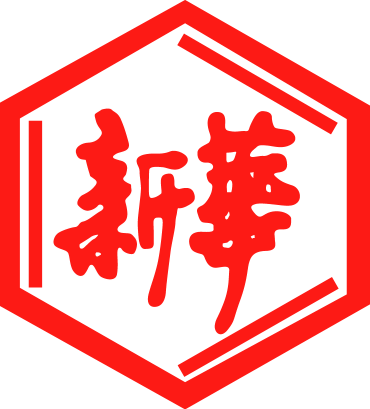 山東新華製藥股份有限公司Shandong Xinhua Pharmaceutical Company Limited（於中華人民共和國註冊成立之股份有限公司）（股份代碼：0719）海外監管公告山東新華製藥股份有限公司（「本公司」）將於2017年10月31日在巨潮資訊網（http://www.cninfo.com.cn）刊登本公司《山東新華製藥股份有限公司2017年第三季度報告》，茲載列有關文檔之中文版，以供參閱。                                                                       承董事會命山東新華製藥股份有限公司張代銘董事長中國 淄博 二零一七年十月三十日於本公告日期，本公司董事會之成員如下：山东新华制药股份有限公司2017年第三季度报告2017年10月第一节 重要提示公司董事会、监事会及董事、监事、高级管理人员保证季度报告内容的真实、准确、完整，不存在虚假记载、误导性陈述或者重大遗漏，并承担个别和连带的法律责任。所有董事均已出席了审议本次季报的董事会会议。公司负责人张代铭、主管会计工作负责人侯宁及会计机构负责人(会计主管人员)何晓洪声明：保证季度报告中财务报表的真实、准确、完整。第二节 公司基本情况一、主要会计数据和财务指标公司是否需追溯调整或重述以前年度会计数据□ 是 √ 否 非经常性损益项目和金额√ 适用 □ 不适用 单位：元对公司根据《公开发行证券的公司信息披露解释性公告第1号——非经常性损益》定义界定的非经常性损益项目，以及把《公开发行证券的公司信息披露解释性公告第1号——非经常性损益》中列举的非经常性损益项目界定为经常性损益的项目，应说明原因□ 适用 √ 不适用 公司报告期不存在将根据《公开发行证券的公司信息披露解释性公告第1号——非经常性损益》定义、列举的非经常性损益项目界定为经常性损益的项目的情形。二、报告期末股东总数及前十名股东持股情况表1、普通股股东和表决权恢复的优先股股东总数及前10名股东持股情况表单位：股公司前10名普通股股东、前10名无限售条件普通股股东在报告期内是否进行约定购回交易□ 是 √ 否 公司前10名普通股股东、前10名无限售条件普通股股东在报告期内未进行约定购回交易。2、优先股股东总数及前10名优先股股东持股情况表□ 适用 √ 不适用 第三节 重要事项一、报告期主要财务数据、财务指标发生变动的情况及原因√ 适用 □ 不适用 1.于2017年9月30日，本集团货币资金为人民币794,835,336.46元，较年初上升41.60%，上升的主要原因为本报告期收到非公开发行股票募集资金所致；2.于2017年9月30日，本集团应收账款为人民币474,427,867.54元，较年初上升38.16%，上升的主要原因为本报告期销售规模扩大及部分销售业务付款期限未到所致；3.于2017年9月30日，本集团其他流动资产为人民币12,525,976.15元，较年初下降80.31%，下降的主要原因是本报告期增值税留抵减少所致；4.于2017年9月30日，本集团在建工程为人民币428,753,634.81元，较年初上升56.24%，上升的主要原因是本报告期现代医药国际合作中心工程项目、湖田园区激素系列产品工程项目投入较大所致；5.于2017年9月30日，本集团其他非流动资产较年初下降100.00%，下降的主要原因是本报告期其他非流动资产全部转入无形资产所致；6.于2017年9月30日，本集团短期借款为人民币370,000,000.00元，较年初下降59.34%，下降的主要原因是本报告期偿还到期借款所致；7.于2017年9月30日，本集团应付票据为人民币85,038,111.47元，较年初下降66.53%，下降的主要原因是本报告期兑付到期票据所致；8.于2017年9月30日，本集团应付职工薪酬为人民币39,182,333.28元，较年初下降40.70%，下降的主要原因是本报告期支付年初应付职工薪酬所致；9.于2017年9月30日，本集团应交税费为人民币29,141,328.24元，较年初上升64.69%，上升的主要原因是本报告期应交增值税及应交城建税等上升所致；10.于2017年9月30日，本集团应付利息为人民币5,783,623.41元，较年初上升48.22%，上升的主要原因是部分借款利息于年末支付，从而导致应付利息上升较大所致；11.于2017年9月30日，本集团其他应付款为人民币454,000,463.02元，较年初上升177.94%，上升的主要原因是本报告期末非公开发行股票尚未正式登记到各股东名下，暂将收到的募集资金计入其他应付款所致；12.于2017年9月30日，本集团一年内到期的非流动负债为人民币91,597,482.18元，较年初下降73.44%，下降的主要原因是本报告期偿还部分借款所致；13.于2017年9月30日，本集团长期借款为人民币949,500,000.00元，较年初上升849.50%，上升的主要原因是本报告期调整贷款结构，长期借款增加所致；14.于2017年9月30日，本集团递延所得税负债为人民币8,314,311.71元，较年初上升596.21%，上升的主要原因为可供出售金融资产公允价值变动影响所致；15.于2017年9月30日，本集团其他综合收益为人民币181,902,472.98元，较年初上升30.47%，上升的主要原因为可供出售金融资产公允价值变动影响所致；16.2017年7-9月税金及附加为人民币13,150,783.67元，较去年同期上升66%，2017年1-9月税金及附加为人民币45,718,988.06元，较去年同期上升94.46%，上升的主要原因为根据财政部关于《增值税会计处理规定》有关问题解读规定，本报告期将房产税、土地使用税等税费调整至税金及附加中核算，未调整上期对比数据所致；17.2017年7-9月财务费用为人民币24,762,376.29元，较去年同期上升54.05%，2017年1-9月财务费用为人民币60,886,505.96元，较去年同期上升39.88%，上升的主要原因为本报告期汇兑损失增加所致；18.2017年7-9月资产减值损失为人民币34,461.00元，较去年同期减少人民币1,038,728.48元，2017年1-9月资产减值损失为人民币-7,760,241.31元，较去年同期减少人民币-11,030,680.37元，减少的主要原因为本报告期收回以前年度已计提坏账准备的其他应收款所致；19.2017年7-9月营业外净收益为人民币32,580,786.02元，较去年同期营业外净收益人民币2,170,848.14元大幅增加，2017年1-9月营业外净收益为人民币50,235,834.24元，较去年同期营业外净收益人民币1,407,596.76元大幅增加，增加的主要原因为本报告期取得土地收储收益所致； 20.2017年1-9月营业利润为人民币177,933,516.02元，较去年同期增长45.63%，增长的主要原因为本报告期继续深入开展产品技术攻关活动，实现动力、原料消耗降低，积极开拓市场，销售规模进一步扩大所致；21.2017年7-9月利润总额为人民币80,606,961.15元，较去年同期增长44.70%，2017年1-9月利润总额为人民币228,169,350.26元，较去年同期增长84.61%，增长的主要原因为本报告期继续深入开展产品技术攻关活动，实现动力、原料消耗降低，积极开拓市场，销售规模进一步扩大，及本报告期取得土地收储收益所致；22.2017年7-9月归属于母公司所有者的净利润总额为人民币66,898,743.52元，较去年同期增长54.45%，2017年1-9月归属于母公司所有者的净利润总额为人民币173,673,696.38元，较去年同期增长94.74%，增长的主要原因详见21.利润总额增长的具体原因；23.2017年1-9月所得税费用总额为人民币45,228,494.30元，较去年同期增长84.96%，增长的主要原因为本报告期利润增加所致；24.2017年1-9月筹资活动产生的现金流量净额为人民币217,510,727.81元，较去年同期增加人民币124,599,476.09元，增加的主要原因为本报告期收到非公开发行股票募集资金所致。二、重要事项进展情况及其影响和解决方案的分析说明√ 适用 □ 不适用 本公司非公开发行A股股票（包括第一期员工持股计划）及上市工作已经完成，发行数量21,040,591股，发行价格11.15元/股，募集资金总额234,602,589.65元，募集资金净额223,398,463.28元。三、公司实际控制人、股东、关联方、收购人以及公司等承诺相关方在报告期内超期未履行完毕的承诺事项□ 适用 √ 不适用 公司报告期不存在公司实际控制人、股东、关联方、收购人以及公司等承诺相关方在报告期内超期未履行完毕的承诺事项。四、对2017年度经营业绩的预计预测年初至下一报告期期末的累计净利润可能为亏损或者与上年同期相比发生大幅度变动的警示及原因说明□ 适用 √ 不适用 五、证券投资情况□ 适用 √ 不适用 公司报告期不存在证券投资。六、衍生品投资情况□ 适用 √ 不适用 公司报告期不存在衍生品投资。七、报告期内接待调研、沟通、采访等活动登记表□ 适用 √ 不适用 公司报告期内未发生接待调研、沟通、采访等活动。八、违规对外担保情况□ 适用 √ 不适用 公司报告期无违规对外担保情况。九、控股股东及其关联方对上市公司的非经营性占用资金情况□ 适用 √ 不适用 公司报告期不存在控股股东及其关联方对上市公司的非经营性占用资金。第四节 财务报表一、财务报表1、合并资产负债表编制单位：山东新华制药股份有限公司2017年09月30日单位：元法定代表人：张代铭                     主管会计工作负责人：侯宁                     会计机构负责人：何晓洪2、母公司资产负债表单位：元3、合并本报告期利润表单位：元本期发生同一控制下企业合并的，被合并方在合并前实现的净利润为：元，上期被合并方实现的净利润为：元。法定代表人：张代铭                     主管会计工作负责人：侯宁                     会计机构负责人：何晓洪4、母公司本报告期利润表单位：元5、合并年初到报告期末利润表单位：元本期发生同一控制下企业合并的，被合并方在合并前实现的净利润为：元，上期被合并方实现的净利润为：元。6、母公司年初到报告期末利润表单位：元7、合并年初到报告期末现金流量表单位：元8、母公司年初到报告期末现金流量表单位：元二、审计报告第三季度报告是否经过审计□ 是 √ 否 公司第三季度报告未经审计。本公告乃根據香港聯合交易所有限公司證券上市規則第13.10B條作出。執行董事非執行董事獨立非執行董事張代銘先生（董事長）任福龍先生杜冠華先生杜德平先生徐  列先生李文明先生趙  斌先生陳仲戟先生本报告期末本报告期末上年度末上年度末本报告期末比上年度末增减本报告期末比上年度末增减总资产（元）5,168,691,022.395,168,691,022.394,722,785,963.844,722,785,963.849.44%9.44%归属于上市公司股东的净资产（元）2,204,574,772.002,204,574,772.001,988,419,824.331,988,419,824.3310.87%10.87%本报告期本报告期比上年同期增减本报告期比上年同期增减年初至报告期末年初至报告期末年初至报告期末比上年同期增减营业收入（元）1,049,427,867.787.31%7.31%3,452,702,029.043,452,702,029.0416.00%归属于上市公司股东的净利润（元）66,898,743.5254.45%54.45%173,673,696.38173,673,696.3894.74%归属于上市公司股东的扣除非经常性损益的净利润（元）33,533,638.13-0.80%-0.80%120,792,080.09120,792,080.0953.84%经营活动产生的现金流量净额（元）------193,925,949.01193,925,949.01-19.84%基本每股收益（元/股）0.1566.67%66.67%0.380.3890.00%稀释每股收益（元/股）0.1566.67%66.67%0.380.3890.00%加权平均净资产收益率3.09%0.85%0.85%8.28%8.28%3.65%项目年初至报告期期末金额说明非流动资产处置损益（包括已计提资产减值准备的冲销部分）44,635,553.43处置固定资产及无形资产损益计入当期损益的政府补助（与企业业务密切相关，按照国家统一标准定额或定量享受的政府补助除外）10,612,013.49收到及摊销的计入当期损益的政府补助除同公司正常经营业务相关的有效套期保值业务外，持有交易性金融资产、交易性金融负债产生的公允价值变动损益，以及处置交易性金融资产、交易性金融负债和可供出售金融资产取得的投资收益5,781,567.63可供出售金融资产分红等单独进行减值测试的应收款项减值准备转回8,053,420.75减值准备转回除上述各项之外的其他营业外收入和支出-5,011,732.68减：所得税影响额9,400,638.97　　少数股东权益影响额（税后）1,788,567.36合计52,881,616.29--报告期末普通股股东总数报告期末普通股股东总数19,45219,452报告期末表决权恢复的优先股股东总数（如有）报告期末表决权恢复的优先股股东总数（如有）报告期末表决权恢复的优先股股东总数（如有）00前10名股东持股情况前10名股东持股情况前10名股东持股情况前10名股东持股情况前10名股东持股情况前10名股东持股情况前10名股东持股情况前10名股东持股情况前10名股东持股情况股东名称股东性质持股比例持股数量持股数量持有有限售条件的股份数量质押或冻结情况质押或冻结情况质押或冻结情况股东名称股东性质持股比例持股数量持股数量持有有限售条件的股份数量股份状态股份状态数量山东新华医药集团有限责任公司国家34.46%157,587,763157,587,7630香港中央结算(代理人)有限公司其他32.57%148,935,598148,935,5980招商银行股份有限公司－汇添富医疗服务灵活配置混合型证券投资基金其他2.41%11,034,83611,034,8360中银基金－建设银行－中国人寿－中国人寿委托中银基金公司混合型组合其他1.52%6,961,0896,961,0890平安资产－邮储银行－如意10号资产管理产品其他0.77%3,500,0573,500,0570中国工商银行股份有限公司－汇添富医药保健混合型证券投资基金其他0.69%3,159,6023,159,6020建信基金－建设银行－中国人寿－中国人寿委托建信基金公司股票型组合其他0.61%2,812,1022,812,1020中国财产再保险有限责任公司－传统－普通保险产品其他0.51%2,345,2952,345,2950建信基金－招商银行－建信乾元安享特定多个客户资产管理计划其他0.51%2,325,9442,325,9440中国银行股份有限公司－富兰克林国海中小盘股票型证券投资基金其他0.49%2,231,9822,231,9820前10名无限售条件股东持股情况前10名无限售条件股东持股情况前10名无限售条件股东持股情况前10名无限售条件股东持股情况前10名无限售条件股东持股情况前10名无限售条件股东持股情况前10名无限售条件股东持股情况前10名无限售条件股东持股情况前10名无限售条件股东持股情况股东名称股东名称持有无限售条件股份数量持有无限售条件股份数量持有无限售条件股份数量持有无限售条件股份数量股份种类股份种类股份种类股东名称股东名称持有无限售条件股份数量持有无限售条件股份数量持有无限售条件股份数量持有无限售条件股份数量股份种类股份种类数量山东新华医药集团有限责任公司山东新华医药集团有限责任公司157,587,763157,587,763157,587,763157,587,763人民币普通股人民币普通股157,587,763香港中央结算(代理人)有限公司香港中央结算(代理人)有限公司148,935,598148,935,598148,935,598148,935,598境外上市外资股境外上市外资股148,935,598招商银行股份有限公司－汇添富医疗服务灵活配置混合型证券投资基金招商银行股份有限公司－汇添富医疗服务灵活配置混合型证券投资基金11,034,83611,034,83611,034,83611,034,836人民币普通股人民币普通股11,034,836中银基金－建设银行－中国人寿－中国人寿委托中银基金公司混合型组合中银基金－建设银行－中国人寿－中国人寿委托中银基金公司混合型组合6,961,0896,961,0896,961,0896,961,089人民币普通股人民币普通股6,961,089平安资产－邮储银行－如意10号资产管理产品平安资产－邮储银行－如意10号资产管理产品3,500,0573,500,0573,500,0573,500,057人民币普通股人民币普通股3,500,057中国工商银行股份有限公司－汇添富医药保健混合型证券投资基金中国工商银行股份有限公司－汇添富医药保健混合型证券投资基金3,159,6023,159,6023,159,6023,159,602人民币普通股人民币普通股3,159,602建信基金－建设银行－中国人寿－中国人寿委托建信基金公司股票型组合建信基金－建设银行－中国人寿－中国人寿委托建信基金公司股票型组合2,812,1022,812,1022,812,1022,812,102人民币普通股人民币普通股2,812,102中国财产再保险有限责任公司－传统－普通保险产品中国财产再保险有限责任公司－传统－普通保险产品2,345,2952,345,2952,345,2952,345,295人民币普通股人民币普通股2,345,295建信基金－招商银行－建信乾元安享特定多个客户资产管理计划建信基金－招商银行－建信乾元安享特定多个客户资产管理计划2,325,9442,325,9442,325,9442,325,944人民币普通股人民币普通股2,325,944中国银行股份有限公司－富兰克林国海中小盘股票型证券投资基金中国银行股份有限公司－富兰克林国海中小盘股票型证券投资基金2,231,9822,231,9822,231,9822,231,982人民币普通股人民币普通股2,231,982上述股东关联关系或一致行动的说明上述股东关联关系或一致行动的说明本公司董事未知上述十大股东之间是否存在关联关系或中国证券监督管理委员会颁布的《上市公司收购管理办法》规定的一致行动人，也未知外资股东之间是否存在关联关系或《上市公司收购管理办法》规定的一致行动人。本公司董事未知上述无限售条件股东之间、上述无限售条件股东与十大股东之间是否存在关联关系、也不知是否存在《上市公司收购管理办法》规定的一致行动人。本公司董事未知上述十大股东之间是否存在关联关系或中国证券监督管理委员会颁布的《上市公司收购管理办法》规定的一致行动人，也未知外资股东之间是否存在关联关系或《上市公司收购管理办法》规定的一致行动人。本公司董事未知上述无限售条件股东之间、上述无限售条件股东与十大股东之间是否存在关联关系、也不知是否存在《上市公司收购管理办法》规定的一致行动人。本公司董事未知上述十大股东之间是否存在关联关系或中国证券监督管理委员会颁布的《上市公司收购管理办法》规定的一致行动人，也未知外资股东之间是否存在关联关系或《上市公司收购管理办法》规定的一致行动人。本公司董事未知上述无限售条件股东之间、上述无限售条件股东与十大股东之间是否存在关联关系、也不知是否存在《上市公司收购管理办法》规定的一致行动人。本公司董事未知上述十大股东之间是否存在关联关系或中国证券监督管理委员会颁布的《上市公司收购管理办法》规定的一致行动人，也未知外资股东之间是否存在关联关系或《上市公司收购管理办法》规定的一致行动人。本公司董事未知上述无限售条件股东之间、上述无限售条件股东与十大股东之间是否存在关联关系、也不知是否存在《上市公司收购管理办法》规定的一致行动人。本公司董事未知上述十大股东之间是否存在关联关系或中国证券监督管理委员会颁布的《上市公司收购管理办法》规定的一致行动人，也未知外资股东之间是否存在关联关系或《上市公司收购管理办法》规定的一致行动人。本公司董事未知上述无限售条件股东之间、上述无限售条件股东与十大股东之间是否存在关联关系、也不知是否存在《上市公司收购管理办法》规定的一致行动人。本公司董事未知上述十大股东之间是否存在关联关系或中国证券监督管理委员会颁布的《上市公司收购管理办法》规定的一致行动人，也未知外资股东之间是否存在关联关系或《上市公司收购管理办法》规定的一致行动人。本公司董事未知上述无限售条件股东之间、上述无限售条件股东与十大股东之间是否存在关联关系、也不知是否存在《上市公司收购管理办法》规定的一致行动人。本公司董事未知上述十大股东之间是否存在关联关系或中国证券监督管理委员会颁布的《上市公司收购管理办法》规定的一致行动人，也未知外资股东之间是否存在关联关系或《上市公司收购管理办法》规定的一致行动人。本公司董事未知上述无限售条件股东之间、上述无限售条件股东与十大股东之间是否存在关联关系、也不知是否存在《上市公司收购管理办法》规定的一致行动人。前10名普通股股东参与融资融券业务情况说明（如有）前10名普通股股东参与融资融券业务情况说明（如有）不适用不适用不适用不适用不适用不适用不适用重要事项概述披露日期临时报告披露网站查询索引本公司非公开发行A股股票（包括第一期员工持股计划）及上市工作已经完成，发行数量21,040,591股，发行价格11.15元/股，募集资金总额234,602,589.65元，募集资金净额223,398,463.28元。2017年10月11日2017年10月11日及之前巨潮资讯网项目期末余额期初余额流动资产：　　货币资金794,835,336.46561,331,585.33　　结算备付金0.000.00　　拆出资金0.000.00　　以公允价值计量且其变动计入当期损益的金融资产0.000.00　　衍生金融资产0.000.00　　应收票据129,416,579.33107,005,175.90　　应收账款474,427,867.54343,392,085.04　　预付款项27,427,949.0829,151,280.72　　应收保费0.000.00　　应收分保账款0.000.00　　应收分保合同准备金0.000.00　　应收利息0.000.00　　应收股利0.000.00　　其他应收款53,479,258.8146,590,419.30　　买入返售金融资产0.000.00　　存货468,261,519.77559,487,133.74　　划分为持有待售的资产0.000.00　　一年内到期的非流动资产0.000.00　　其他流动资产12,525,976.1563,631,331.50流动资产合计1,960,374,487.141,710,589,011.53非流动资产：　　发放贷款及垫款0.000.00　　可供出售金融资产239,795,344.00189,474,784.00　　持有至到期投资0.000.00　　长期应收款0.000.00　　长期股权投资0.000.00　　投资性房地产72,095,977.3075,635,320.09　　固定资产2,105,856,882.462,120,995,100.52　　在建工程428,753,634.81274,420,412.04　　工程物资0.000.00　　固定资产清理0.000.00　　生产性生物资产0.000.00　　油气资产0.000.00　　无形资产336,432,156.56283,274,940.35　　开发支出0.000.00　　商誉0.000.00　　长期待摊费用0.000.00　　递延所得税资产25,382,540.1225,630,317.07　　其他非流动资产0.0042,766,078.24非流动资产合计3,208,316,535.253,012,196,952.31资产总计5,168,691,022.394,722,785,963.84流动负债：　　短期借款370,000,000.00910,000,000.00　　向中央银行借款0.000.00　　吸收存款及同业存放0.000.00　　拆入资金0.000.00　　以公允价值计量且其变动计入当期损益的金融负债0.000.00　　衍生金融负债0.000.00　　应付票据85,038,111.47254,077,627.50　　应付账款472,011,856.13433,116,202.88　　预收款项63,818,588.9167,393,449.91　　卖出回购金融资产款0.000.00　　应付手续费及佣金0.000.00　　应付职工薪酬39,182,333.2866,078,587.82　　应交税费29,141,328.2417,694,627.36　　应付利息5,783,623.413,902,110.16　　应付股利5,310,599.535,310,599.55　　其他应付款454,000,463.02163,347,304.20　　应付分保账款0.000.00　　保险合同准备金0.000.00　　代理买卖证券款0.000.00　　代理承销证券款0.000.00　　划分为持有待售的负债0.000.00　　一年内到期的非流动负债91,597,482.18344,854,126.83　　其他流动负债5,319,000.004,732,000.00流动负债合计1,621,203,386.172,270,506,636.21非流动负债：　　长期借款949,500,000.00100,000,000.00　　应付债券0.000.00　　　其中：优先股0.000.00　　　　　　永续债0.000.00　　长期应付款64,280,638.1764,938,492.33　　长期应付职工薪酬0.000.00　　专项应付款84,960,000.0084,960,000.00　　预计负债0.000.00　　递延收益136,483,667.28118,317,680.77　　递延所得税负债8,314,311.711,194,228.88　　其他非流动负债2,000,000.003,561,500.00非流动负债合计1,245,538,617.16372,971,901.98负债合计2,866,742,003.332,643,478,538.19所有者权益：　　股本457,312,830.00457,312,830.00　　其他权益工具0.000.00　　　其中：优先股0.000.00　　　　　　永续债0.000.00　　资本公积513,092,452.66513,092,452.66　　减：库存股0.000.00　　其他综合收益181,902,472.98139,421,221.69　　专项储备0.000.00　　盈余公积221,217,539.36221,217,539.36　　一般风险准备0.000.00　　未分配利润831,049,477.00657,375,780.62归属于母公司所有者权益合计2,204,574,772.001,988,419,824.33　　少数股东权益97,374,247.0690,887,601.32所有者权益合计2,301,949,019.062,079,307,425.65负债和所有者权益总计5,168,691,022.394,722,785,963.84项目期末余额期初余额流动资产：　　货币资金601,491,278.11411,793,216.01　　以公允价值计量且其变动计入当期损益的金融资产0.000.00　　衍生金融资产0.000.00　　应收票据43,349,294.4223,918,803.51　　应收账款474,793,732.09395,066,300.16　　预付款项14,705,996.2913,248,155.73　　应收利息0.000.00　　应收股利0.000.00　　其他应收款396,607,875.79385,582,110.35　　存货249,713,300.56337,586,564.54　　划分为持有待售的资产0.000.00　　一年内到期的非流动资产0.000.00　　其他流动资产4,738,337.2922,396,162.44流动资产合计1,785,399,814.551,589,591,312.74非流动资产：　　可供出售金融资产239,795,344.00189,474,784.00　　持有至到期投资0.000.00　　长期应收款0.000.00　　长期股权投资468,244,841.06468,244,841.06　　投资性房地产72,095,977.3075,635,320.09　　固定资产1,552,081,192.511,541,339,434.25　　在建工程392,540,009.40252,406,424.32　　工程物资0.000.00　　固定资产清理0.000.00　　生产性生物资产0.000.00　　油气资产0.000.00　　无形资产184,839,275.76194,518,915.58　　开发支出0.000.00　　商誉0.000.00　　长期待摊费用0.000.00　　递延所得税资产0.000.00　　其他非流动资产0.000.00非流动资产合计2,909,596,640.032,721,619,719.30资产总计4,694,996,454.584,311,211,032.04流动负债：　　短期借款370,000,000.00910,000,000.00　　以公允价值计量且其变动计入当期损益的金融负债0.000.00　　衍生金融负债0.000.00　　应付票据55,150,511.47260,882,903.73　　应付账款355,660,763.40292,294,044.83　　预收款项21,546,587.5131,909,634.37　　应付职工薪酬32,210,410.6355,727,887.54　　应交税费15,153,874.767,406,061.94　　应付利息5,783,623.413,902,110.16　　应付股利5,310,599.535,310,599.55　　其他应付款420,865,165.02137,174,275.14　　划分为持有待售的负债0.000.00　　一年内到期的非流动负债91,597,482.18344,854,126.83　　其他流动负债5,319,000.004,732,000.00流动负债合计1,378,598,017.912,054,193,644.09非流动负债：　　长期借款949,500,000.00100,000,000.00　　应付债券0.000.00　　　其中：优先股0.000.00　　　　　　永续债0.000.00　　长期应付款64,280,638.1764,938,492.33　　长期应付职工薪酬0.000.00　　专项应付款84,960,000.0084,960,000.00　　预计负债0.000.00　　递延收益136,483,667.28118,317,680.77　　递延所得税负债8,303,065.45945,930.51　　其他非流动负债2,000,000.003,561,500.00非流动负债合计1,245,527,370.90372,723,603.61负债合计2,624,125,388.812,426,917,247.70所有者权益：　　股本457,312,830.00457,312,830.00　　其他权益工具0.000.00　　　其中：优先股0.000.00　　　　　　永续债0.000.00　　资本公积527,841,785.86527,841,785.86　　减：库存股0.000.00　　其他综合收益183,064,522.10140,292,046.10　　专项储备0.000.00　　盈余公积214,775,900.23214,775,900.23　　未分配利润687,876,027.58544,071,222.15所有者权益合计2,070,871,065.771,884,293,784.34负债和所有者权益总计4,694,996,454.584,311,211,032.04项目本期发生额上期发生额一、营业总收入1,049,427,867.78977,969,739.89　　其中：营业收入1,049,427,867.78977,969,739.89　　　　　利息收入0.000.00　　　　　已赚保费0.000.00　　　　　手续费及佣金收入0.000.00二、营业总成本1,007,133,205.45932,201,391.21　　其中：营业成本773,108,055.16716,491,406.52　　　　　利息支出0.000.00　　　　　手续费及佣金支出0.000.00　　　　　退保金0.000.00　　　　　赔付支出净额0.000.00　　　　　提取保险合同准备金净额0.000.00　　　　　保单红利支出0.000.00　　　　　分保费用0.000.00　　　　　税金及附加13,510,783.678,138,807.10　　　　　销售费用109,244,808.00101,498,755.54　　　　　管理费用86,472,721.3388,925,079.56　　　　　财务费用24,762,376.2916,074,153.01　　　　　资产减值损失34,461.001,073,189.48　　加：公允价值变动收益（损失以“－”号填列）0.000.00　　　　投资收益（损失以“－”号填列）5,731,512.807,768,067.25　　　　　其中：对联营企业和合营企业的投资收益0.000.00　　　　汇兑收益（损失以“-”号填列）0.000.00　　　　其他收益0.000.00三、营业利润（亏损以“－”号填列）48,026,175.1353,536,415.93　　加：营业外收入35,664,419.184,008,904.96　　　　其中：非流动资产处置利得32,191,626.16842,623.11　　减：营业外支出3,083,633.161,838,056.82　　　　其中：非流动资产处置损失604,844.95566,306.97四、利润总额（亏损总额以“－”号填列）80,606,961.1555,707,264.07　　减：所得税费用11,705,967.459,154,390.93五、净利润（净亏损以“－”号填列）68,900,993.7046,552,873.14　　归属于母公司所有者的净利润66,898,743.5243,313,070.81　　少数股东损益2,002,250.183,239,802.33六、其他综合收益的税后净额13,524,274.647,542,039.85　归属母公司所有者的其他综合收益的税后净额13,629,555.407,222,079.88　　（一）以后不能重分类进损益的其他综合收益0.000.00　　　　　1.重新计量设定受益计划净负债或净资产的变动0.000.00　　　　　2.权益法下在被投资单位不能重分类进损益的其他综合收益中享有的份额0.000.00　　（二）以后将重分类进损益的其他综合收益13,629,555.407,222,079.88　　　　　1.权益法下在被投资单位以后将重分类进损益的其他综合收益中享有的份额0.000.00　　　　　2.可供出售金融资产公允价值变动损益14,122,811.206,568,868.00　　　　　3.持有至到期投资重分类为可供出售金融资产损益0.000.00　　　　　4.现金流量套期损益的有效部分0.000.00　　　　　5.外币财务报表折算差额-493,255.80653,211.88　　　　　6.其他0.000.00　归属于少数股东的其他综合收益的税后净额-105,280.76319,959.97七、综合收益总额82,425,268.3454,094,912.99　　归属于母公司所有者的综合收益总额80,528,298.9250,535,150.69　　归属于少数股东的综合收益总额1,896,969.423,559,762.30八、每股收益：　　（一）基本每股收益0.150.09　　（二）稀释每股收益0.150.09项目本期发生额上期发生额一、营业收入578,285,894.59542,146,865.12　　减：营业成本450,486,814.50414,522,585.12　　　　税金及附加8,115,068.853,883,111.91　　　　销售费用7,354,066.4111,241,657.54　　　　管理费用65,673,613.7669,650,856.88　　　　财务费用23,788,529.9216,390,219.68　　　　资产减值损失0.000.00　　加：公允价值变动收益（损失以“－”号填列）0.000.00　　　　投资收益（损失以“－”号填列）7,234,512.807,765,601.50　　　　其中：对联营企业和合营企业的投资收益0.000.00　　　　其他收益0.000.00二、营业利润（亏损以“－”号填列）30,102,313.9534,224,035.49　　加：营业外收入35,198,037.763,445,419.76　　　　其中：非流动资产处置利得31,863,522.16694,466.03　　减：营业外支出2,577,994.171,660,292.72　　　　其中：非流动资产处置损失312,352.55546,147.20三、利润总额（亏损总额以“－”号填列）62,722,357.5436,009,162.53　　减：所得税费用8,409,188.664,236,534.15四、净利润（净亏损以“－”号填列）54,313,168.8831,772,628.38五、其他综合收益的税后净额14,122,811.206,568,868.00　　（一）以后不能重分类进损益的其他综合收益0.000.00　　　　　1.重新计量设定受益计划净负债或净资产的变动0.000.00　　　　　2.权益法下在被投资单位不能重分类进损益的其他综合收益中享有的份额0.000.00　　（二）以后将重分类进损益的其他综合收益14,122,811.206,568,868.00　　　　　1.权益法下在被投资单位以后将重分类进损益的其他综合收益中享有的份额0.000.00　　　　　2.可供出售金融资产公允价值变动损益14,122,811.206,568,868.00　　　　　3.持有至到期投资重分类为可供出售金融资产损益0.000.00　　　　　4.现金流量套期损益的有效部分0.000.00　　　　　5.外币财务报表折算差额0.000.00　　　　　6.其他0.000.00六、综合收益总额68,435,980.0838,341,496.38七、每股收益：　　（一）基本每股收益　　（二）稀释每股收益项目本期发生额上期发生额一、营业总收入3,452,702,029.042,976,470,152.80　　其中：营业收入3,452,702,029.042,976,470,152.80　　　　　利息收入0.000.00　　　　　已赚保费0.000.00　　　　　手续费及佣金收入0.000.00二、营业总成本3,280,550,080.652,862,065,268.45　　其中：营业成本2,516,331,423.212,257,191,811.68　　　　　利息支出0.000.00　　　　　手续费及佣金支出0.000.00　　　　　退保金0.000.00　　　　　赔付支出净额0.000.00　　　　　提取保险合同准备金净额0.000.00　　　　　保单红利支出0.000.00　　　　　分保费用0.000.00　　　　　税金及附加45,718,988.0623,510,403.73　　　　　销售费用373,449,730.60291,511,775.39　　　　　管理费用291,923,674.13243,053,222.88　　　　　财务费用60,886,505.9643,527,615.71　　　　　资产减值损失-7,760,241.313,270,439.06　　加：公允价值变动收益（损失以“－”号填列）0.000.00　　　　投资收益（损失以“－”号填列）5,781,567.637,781,048.82　　　　其中：对联营企业和合营企业的投资收益0.000.00　　　　汇兑收益（损失以“-”号填列）0.000.00　　　　其他收益0.000.00三、营业利润（亏损以“－”号填列）177,933,516.02122,185,933.17　　加：营业外收入57,556,836.4010,472,911.68　　　　其中：非流动资产处置利得45,853,746.132,072,356.00　　减：营业外支出7,321,002.169,065,314.92　　　　其中：非流动资产处置损失1,218,192.70991,151.25四、利润总额（亏损总额以“－”号填列）228,169,350.26123,593,529.93　　减：所得税费用45,228,494.3024,452,937.60五、净利润（净亏损以“－”号填列）182,940,855.9699,140,592.33　　归属于母公司所有者的净利润173,673,696.3889,180,216.49　　少数股东损益9,267,159.589,960,375.84六、其他综合收益的税后净额42,645,762.53-5,768,987.04　归属母公司所有者的其他综合收益的税后净额42,481,251.29-6,041,743.11　　（一）以后不能重分类进损益的其他综合收益0.000.00　　　　　1.重新计量设定受益计划净负债或净资产的变动0.000.00　　　　　2.权益法下在被投资单位不能重分类进损益的其他综合收益中享有的份额0.000.00　　（二）以后将重分类进损益的其他综合收益42,481,251.29-6,041,743.11　　　　　1.权益法下在被投资单位以后将重分类进损益的其他综合收益中享有的份额0.000.00　　　　　2.可供出售金融资产公允价值变动损益42,772,476.00-6,825,051.20　　　　　3.持有至到期投资重分类为可供出售金融资产损益0.000.00　　　　　4.现金流量套期损益的有效部分0.000.00　　　　　5.外币财务报表折算差额-291,224.71783,308.09　　　　　6.其他0.000.00　归属于少数股东的其他综合收益的税后净额164,511.24272,756.07七、综合收益总额225,586,618.4993,371,605.29　　归属于母公司所有者的综合收益总额216,154,947.6783,138,473.38　　归属于少数股东的综合收益总额9,431,670.8210,233,131.91八、每股收益：　　（一）基本每股收益0.380.20　　（二）稀释每股收益0.380.20项目本期发生额上期发生额一、营业收入1,847,255,011.381,598,193,459.85　　减：营业成本1,387,023,169.591,278,423,003.35　　　　税金及附加27,567,287.9912,434,415.03　　　　销售费用31,503,760.9432,715,884.76　　　　管理费用230,147,005.94184,615,996.56　　　　财务费用59,320,209.0544,737,303.67　　　　资产减值损失-1,068,037.722,736,091.86　　加：公允价值变动收益（损失以“－”号填列）0.000.00　　　　投资收益（损失以“－”号填列）9,926,067.7225,634,980.71　　　　其中：对联营企业和合营企业的投资收益0.000.00　　　　其他收益0.000.00二、营业利润（亏损以“－”号填列）122,687,683.3168,165,745.33　　加：营业外收入51,184,287.209,661,875.50　　　　其中：非流动资产处置利得39,744,729.991,923,228.05　　减：营业外支出5,042,423.734,309,779.76　　　　其中：非流动资产处置损失605,544.86768,147.09三、利润总额（亏损总额以“－”号填列）168,829,546.7873,517,841.07　　减：所得税费用25,024,741.357,348,434.61四、净利润（净亏损以“－”号填列）143,804,805.4366,169,406.46五、其他综合收益的税后净额42,772,476.00-6,825,051.20　　（一）以后不能重分类进损益的其他综合收益0.000.00　　　　　1.重新计量设定受益计划净负债或净资产的变动0.000.00　　　　　2.权益法下在被投资单位不能重分类进损益的其他综合收益中享有的份额0.000.00　　（二）以后将重分类进损益的其他综合收益42,772,476.00-6,825,051.20　　　　　1.权益法下在被投资单位以后将重分类进损益的其他综合收益中享有的份额0.000.00　　　　　2.可供出售金融资产公允价值变动损益42,772,476.00-6,825,051.20　　　　　3.持有至到期投资重分类为可供出售金融资产损益0.000.00　　　　　4.现金流量套期损益的有效部分0.000.00　　　　　5.外币财务报表折算差额0.000.00　　　　　6.其他0.000.00六、综合收益总额186,577,281.4359,344,355.26七、每股收益：　　（一）基本每股收益　　（二）稀释每股收益项目本期发生额上期发生额一、经营活动产生的现金流量：　　销售商品、提供劳务收到的现金2,433,002,738.492,096,464,551.67　　客户存款和同业存放款项净增加额0.000.00　　向中央银行借款净增加额0.000.00　　向其他金融机构拆入资金净增加额0.000.00　　收到原保险合同保费取得的现金0.000.00　　收到再保险业务现金净额0.000.00　　保户储金及投资款净增加额0.000.00　　处置以公允价值计量且其变动计入当期损益的金融资产净增加额0.000.00　　收取利息、手续费及佣金的现金0.000.00　　拆入资金净增加额0.000.00　　回购业务资金净增加额0.000.00　　收到的税费返还24,238,636.8617,653,093.01　　收到其他与经营活动有关的现金104,952,224.7531,710,696.15经营活动现金流入小计2,562,193,600.102,145,828,340.83　　购买商品、接受劳务支付的现金1,377,428,265.361,060,105,494.65　　客户贷款及垫款净增加额0.000.00　　存放中央银行和同业款项净增加额0.000.00　　支付原保险合同赔付款项的现金0.000.00　　支付利息、手续费及佣金的现金0.000.00　　支付保单红利的现金0.000.00　　支付给职工以及为职工支付的现金421,663,973.79372,550,817.04　　支付的各项税费199,791,040.92179,194,093.10　　支付其他与经营活动有关的现金369,384,371.02292,067,381.80经营活动现金流出小计2,368,267,651.091,903,917,786.59经营活动产生的现金流量净额193,925,949.01241,910,554.24二、投资活动产生的现金流量：　　收回投资收到的现金0.000.00　　取得投资收益收到的现金5,781,567.637,781,048.82　　处置固定资产、无形资产和其他长期资产收回的现金净额51,516,542.001,777,341.90　　处置子公司及其他营业单位收到的现金净额0.000.00　　收到其他与投资活动有关的现金30,000,000.000.00投资活动现金流入小计87,298,109.639,558,390.72　　购建固定资产、无形资产和其他长期资产支付的现金215,289,372.95136,202,621.37　　投资支付的现金0.000.00　　质押贷款净增加额0.000.00　　取得子公司及其他营业单位支付的现金净额0.000.00　　支付其他与投资活动有关的现金0.000.00投资活动现金流出小计215,289,372.95136,202,621.37投资活动产生的现金流量净额-127,991,263.32-126,644,230.65三、筹资活动产生的现金流量：　　吸收投资收到的现金226,602,589.650.00　　其中：子公司吸收少数股东投资收到的现金0.000.00　　取得借款收到的现金1,354,000,000.00310,000,000.00　　发行债券收到的现金0.000.00　　收到其他与筹资活动有关的现金72,000,000.00252,270,000.00筹资活动现金流入小计1,652,602,589.65562,270,000.00　　偿还债务支付的现金1,319,500,000.00386,400,000.00　　分配股利、利润或偿付利息支付的现金46,508,976.9644,524,455.48　　其中：子公司支付给少数股东的股利、利润2,945,025.0821,651,255.26　　支付其他与筹资活动有关的现金69,082,884.8838,434,292.80筹资活动现金流出小计1,435,091,861.84469,358,748.28筹资活动产生的现金流量净额217,510,727.8192,911,251.72四、汇率变动对现金及现金等价物的影响-4,746,356.341,411,660.50五、现金及现金等价物净增加额278,699,057.16209,589,235.81　　加：期初现金及现金等价物余额493,092,656.71366,638,884.09六、期末现金及现金等价物余额771,791,713.87576,228,119.90项目本期发生额上期发生额一、经营活动产生的现金流量：　　销售商品、提供劳务收到的现金1,265,772,860.051,194,833,510.04　　收到的税费返还16,529,417.1911,285,314.80　　收到其他与经营活动有关的现金86,496,443.05133,480,854.26经营活动现金流入小计1,368,798,720.291,339,599,679.10　　购买商品、接受劳务支付的现金777,120,947.10789,968,569.20　　支付给职工以及为职工支付的现金291,108,697.47256,795,990.75　　支付的各项税费75,036,955.4369,829,581.57　　支付其他与经营活动有关的现金83,188,440.3193,561,481.42经营活动现金流出小计1,226,455,040.311,210,155,622.94经营活动产生的现金流量净额142,343,679.98129,444,056.16二、投资活动产生的现金流量：　　收回投资收到的现金0.000.00　　取得投资收益收到的现金9,926,067.7231,226,980.71　　处置固定资产、无形资产和其他长期资产收回的现金净额45,787,994.001,777,341.90　　处置子公司及其他营业单位收到的现金净额0.000.00　　收到其他与投资活动有关的现金0.000.00投资活动现金流入小计55,714,061.7233,004,322.61　　购建固定资产、无形资产和其他长期资产支付的现金167,265,503.79122,930,309.70　　投资支付的现金0.000.00　　取得子公司及其他营业单位支付的现金净额0.000.00　　支付其他与投资活动有关的现金17,000,000.0036,788,165.60投资活动现金流出小计184,265,503.79159,718,475.30投资活动产生的现金流量净额-128,551,442.07-126,714,152.69三、筹资活动产生的现金流量：　　吸收投资收到的现金226,602,589.650.00　　取得借款收到的现金1,354,000,000.00310,000,000.00　　发行债券收到的现金0.000.00　　收到其他与筹资活动有关的现金72,000,000.00152,270,000.00筹资活动现金流入小计1,652,602,589.65462,270,000.00　　偿还债务支付的现金1,319,500,000.00186,400,000.00　　分配股利、利润或偿付利息支付的现金43,563,951.8822,873,200.22　　支付其他与筹资活动有关的现金69,082,884.8838,434,292.80筹资活动现金流出小计1,432,146,836.76247,707,493.02筹资活动产生的现金流量净额220,455,752.89214,562,506.98四、汇率变动对现金及现金等价物的影响-4,077,122.67806,176.31五、现金及现金等价物净增加额230,170,868.13218,098,586.76　　加：期初现金及现金等价物余额358,666,787.39191,940,435.73六、期末现金及现金等价物余额588,837,655.52410,039,022.49